新 书 推 荐中文书名：《暗潮》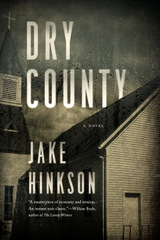 英文书名：DRY COUNTY作    者：Jake Hinkson出 版 社：Pegasus代理公司：Sobel Weber /ANA/Cindy Zhang页    数：224页出版时间：2019年10月代理地区：中国大陆、台湾审读资料：电子稿类    型：惊悚悬疑版权已授：法国。内容简介：    《暗潮》描绘了美国宗教和政治的黑暗面，在这里，一个男人为了保住自己的权利，愿意做任何事情，甚至是谋杀。    理查德·威瑟福德（Richard Weatherford）是阿肯色州奥扎克斯的一位小镇传教士，他也是一个丈夫、父亲，他做居住的社区里受人尊敬的成员。但是，虽然威瑟福德是一个有权利、影响力的人，他在地方政治中也有不为人知的一面。    在2016年选举期间，威瑟福德的一个前情人勒索了他，他的世界因此受到了震动，勒索者要的一大笔钱，超过了威瑟福德的负担能力，尤其此时还是复活节周末，所有人的眼睛都盯在他身上。因此，为了阻止自己的世界的崩溃，威瑟福德不顾一切，甚至向最黑暗的角落寻求帮助。    通过威瑟福德、他的妻子、情人，以及小镇上其他居民的视角，作者探索了一个分裂的国家和濒临破裂的表面。《暗潮》是一个强有力的故事，审视了人们为了保护自己的世界能做出怎样的行为。作者简介：    杰克·辛克森（Jake Hinkson）在阿肯色州出生长大。他曾为《洛杉矶书评》（Los Angeles Review of Books）、《心理牙线》（Mental Floss）和《黑色城市》（Noir City）撰写文章，并著有散文集《盲道：探索黑色电影被遗忘的角落》（The Blind Alley: Exploring Film Noir's Forget Corners）。他的书被翻译成了法语和意大利语，还获得了法国最负盛名的两个文学犯罪小说奖：2016年，他的小说《教堂街上的地狱》（L'Enfer de Church Street）获得“Prix Mystère de la Critical”奖；2018年他的小说《没有明天》（Sans Lendemain）获得“Grand Prix des Littératures policityères”奖。他目前住在芝加哥。谢谢您的阅读！请将回馈信息发至：张滢（Cindy Zhang）安德鲁﹒纳伯格联合国际有限公司北京代表处北京市海淀区中关村大街甲59号中国人民大学文化大厦1705室, 邮编：100872电话：010-82504506传真：010-82504200Email: cindy@nurnberg.com.cn网址：www.nurnberg.com.cn微博：http://weibo.com/nurnberg豆瓣小站：http://site.douban.com/110577/微信订阅号：ANABJ2002